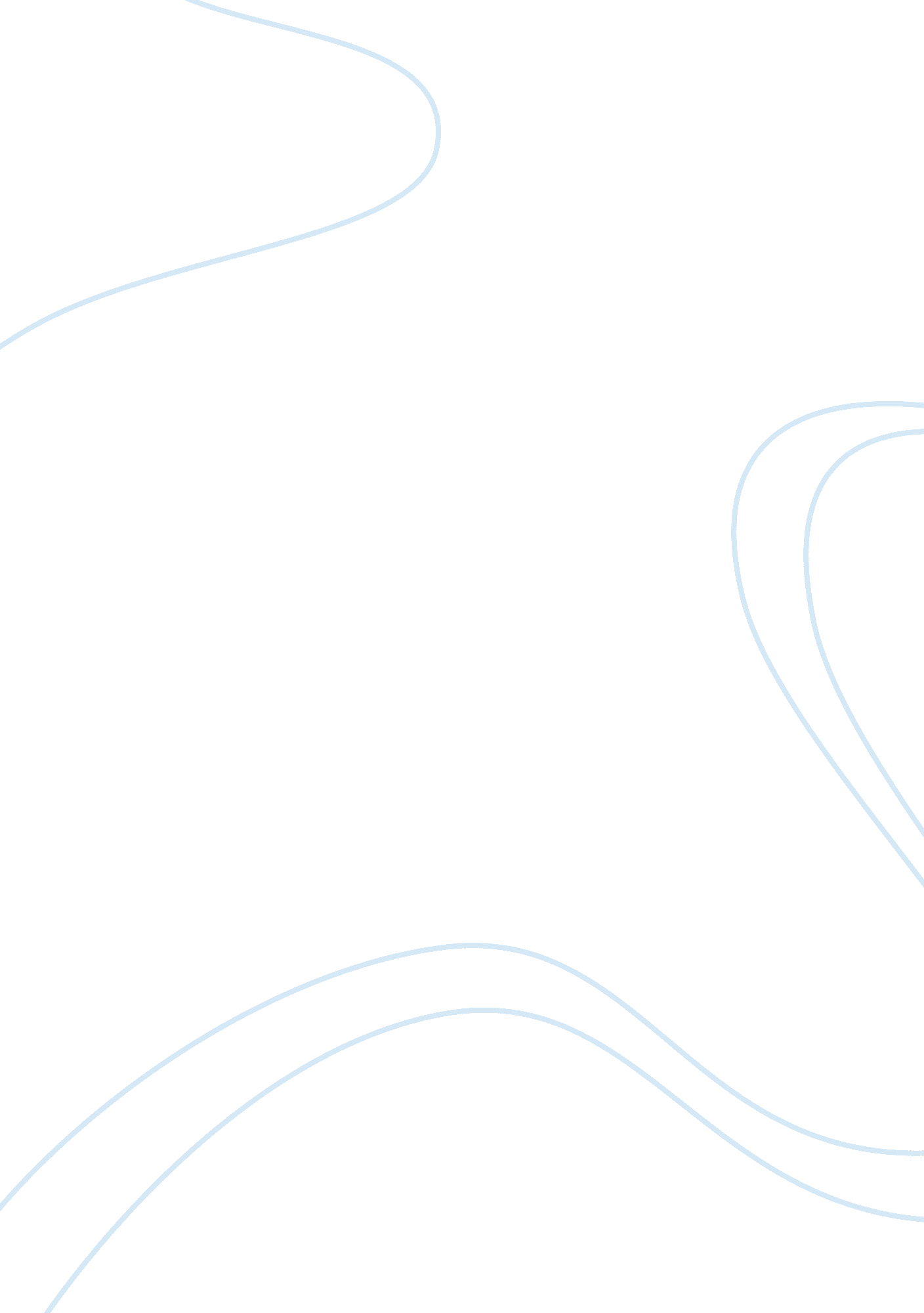 The personal statment for admission of university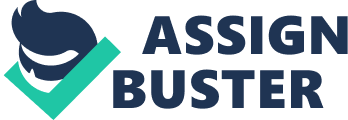 " There is chemistry in everyone's life; but, it's just a few, who find life in chemistry." To me, a chemical laboratory is a magical Disneyland; a place, where atomic subtleties and nature's combinatorial forms reveal deep hidden truths! In this sojourn, I wish to be a scientific pilgrim in search of nature's unexplored mysteries. 
Whilst my creative and inquisitive mind may engage me on chemical explorations; truly, it's my heart, that seeks to connect such explorations with the larger purpose of life; which is, to serve humanity with zeal! I am in fact, deeply fascinated with the healing powers of chemistry. Being a certified pharmacy technician, I appreciate how varied chemical formulations have therapeutic benefits. I have always been strong in subjects related to chemistry, anatomy and biology, which gives a fillip to my academic aspirations. In my little ways, I wish to become a catalyst in solving some of the problems that is engulfing mankind. 
In fact today, our world faces challenges of huge magnitudes that were never experienced by mankind earlier: " Swine flu" has gripped the world with the fear of expanding epidemics; the " climatic change" bodes catastrophic proportions of disaster, if left unchecked. The growing population needs increased agricultural produce to feed the starving; the manufacturing world is looking for efficient ways of production; the automobile industry is seeking alternate non-polluting fuels; and, researchers are ever looking for newer and better materials. In short, chemistry indeed holds the key to human progress in the 21st century. 
My long term professional goal is to seek a meaningful engagement in pharmaceuticals. I would want to innovate and discover new compositions for vaccines, and drugs. I therefore, wish to build a sound foundation in chemistry, and use it for best therapeutic purposes. And where else, except the University of California, Irvine (UCI), can I find research based studies that help human kind I learnt with immense interest, some studies undertaken and reported at the UCI (http://www. uci. edu/): for example, linking pollutants with obesity (Bruce Blumberg); and, studies to show retinas of mice mirrors the brain ravaged by Alzheimer's disease (Zhiqun Tan). At this juncture, what I really need is this kind of direction in my academic life. 
Endowed with an inquiring mind, I enjoy experimenting and asking those crucial questions, " what, why, how, and why not" In my childhood days, I used to be fascinated mixing different ingredients in the kitchen, like pouring vinegar on a piece of chalk! Humphry Davy was one of my favorite scientists. When I read about the " laughing gas" (Davenport 17), I was intrigued. 
Surely, mere theoretical precepts never satisfy me. When I handled a microscope for the first time, I realized that there is an underlying pattern amidst chaos. I am an enthusiast who wants to experiment, and seek, demonstrative evidence! I consider, problem solving, analytical thinking, and attention to details as my core strengths. In my preparatory courses on science, I gained reasonable exposure in undertaking laboratory-based research assignments. Being a trained pharmacy technician, I have adequate grounding on laboratory procedures, and safety. 
I wish to leverage on my innate strengths and deep rooted passion for research-based study. I would indeed be privileged to pursue chemistry at the prestigious UCI, and seek an ideal launching pad for my professional career in pharmaceuticals. Lao-tzu proclaimed, " The journey of a thousand miles begins with a single step." Indeed, a right step, would take me to the right destination. I am ready for the take-off, as I look at the UCI horizon; spread my wings, to fly! 
References 
Davenport, Derek. Nitrous Oxide: By no means a Laughing Matter. ChemMatters, 1986. 